31 марта 2023 года в администрации Корсаковского района было проведено заседание Антитеррористической комиссии Корсаковского района Орловской области31 марта 2023 года в администрации Корсаковского района было проведено заседание Антитеррористической комиссии Корсаковского района Орловской области где был рассмотрен вопрос "О профилактике угроз совершения террористических актов, обеспечении антитеррористической защищенности объектов (территорий) и планировании подготовки сил и средств ПП (Корсаковский)  МО МВД России «Новосильское", выделенных для реагирования в случае осложнения оперативной обстановки в период подготовки и проведения мероприятий, посвященных Празднику Весны и Труда, Дню Победы в Великой Отечественной войне, окончанию учебного 2022-2023 года». По итогам заседания приняты соответствующие решения.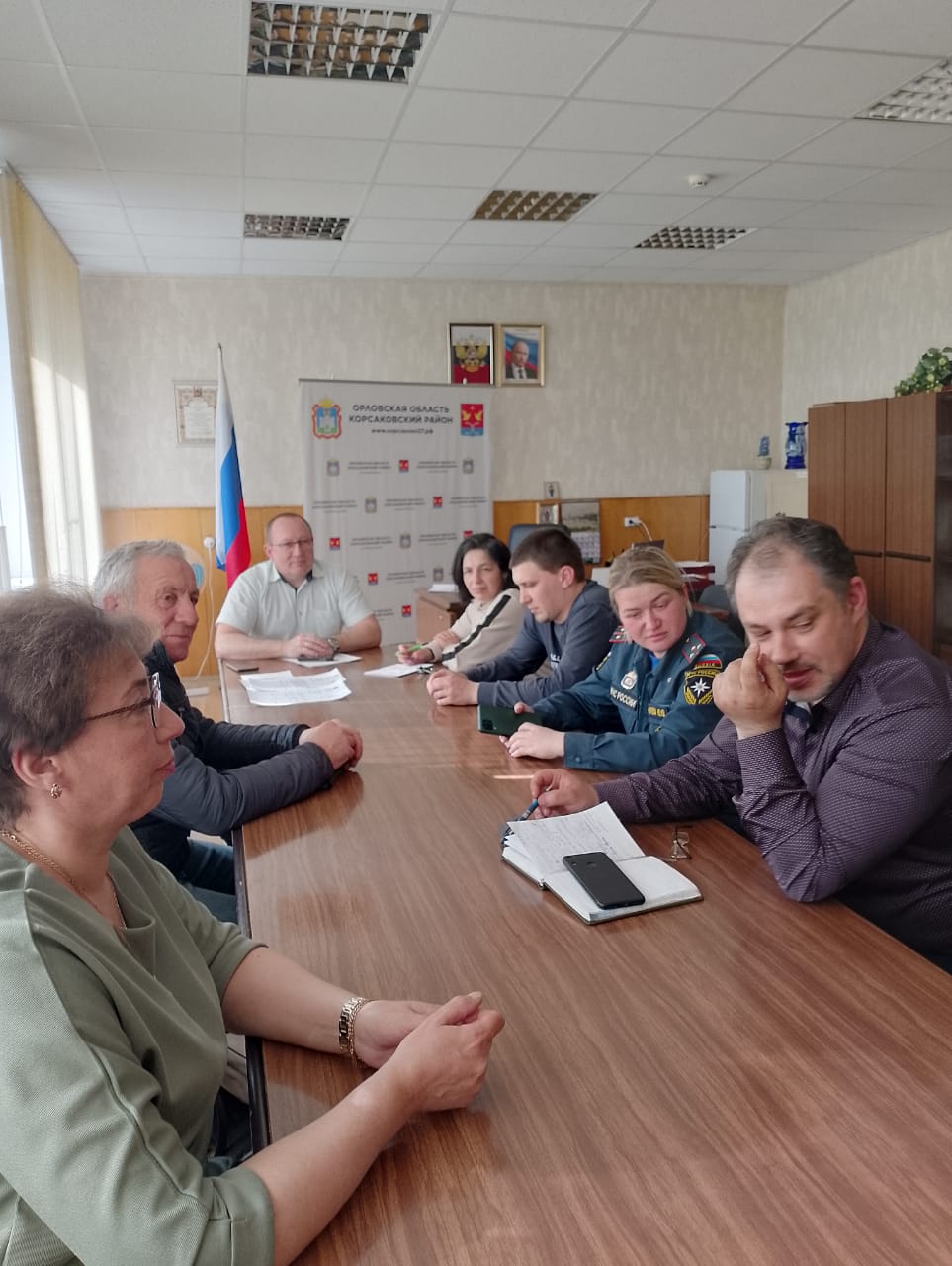 